ISTITUTO PROFESSIONALE DI STATO PER I SERVIZI SOCIALI 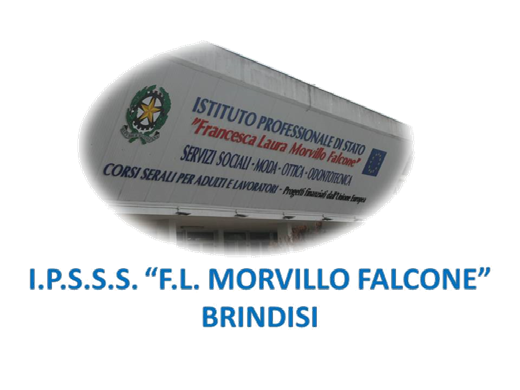 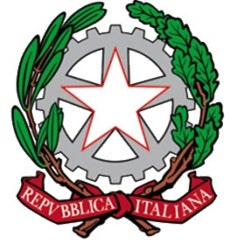 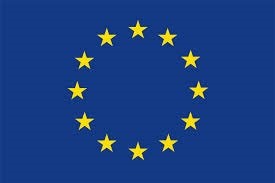 “Francesca Laura MORVILLO FALCONE” Via Galanti, 1 - Tel. 0831/513991 brrf010008@istruzione.it – brrf010008@pec.istruzione.it   www.morvillofalconebrindisi.edu.it 72100   B R I N D I S I MATERIA: Esercitazione di lenti oftalmiche (ore settimanali: 2). CLASSE: 4^AOT ANNO SCOLASTICO: 2021/2022DOCENTE: Noemi Capirola Libro di testo: Lenti & occhiali, Medical books Argomenti:  Visione Binoculare La Binocularità alla nascita Percezione simultanea Punti retinici corrispondenti Fusione sensoriale e motoria Oroptero e Area di Panum Stereopsi Diplopia Diplopia fisiologica Prismi  Diottria prismatica Decentramento prismatico e lente prismatica Sistemi di notazione Calcolo decentramento prismatico Come ordinare una lente oftalmica I listini di lenti oftalmiche Come ordinare una lente sferica Come ordinare una lente torica Come ordinare una lente Bifocale Come ordinare una lente Progressiva  Docente Alunni______________________________________________________________